附件1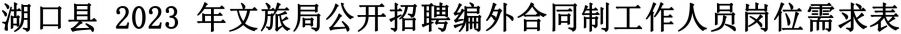 附件2：湖口县2023年面向社会公开招聘文旅局编外合同制工作人员报名表序 号主管部门招聘单位招聘岗位岗位描述招聘数量专业要 求学历要求加分条件要求备注1湖口县文 广新旅局湖口县博物馆讲解员从事展厅文博讲解 工作2不限中专 (高中、技校) 及 以上文博讲解一年 以上工作经验2湖口县文 广新旅局湖口县图书馆管理员从事图书管理工作3不限中专 (高中、技校) 及 以上有图书馆一年 以上工作经验3湖口县文 广新旅局湖口县美术馆讲解员从事画展策划、培 训、讲解工作1不限大专 (含) 以上美术布展、培训相关工作经验一年4湖口县文 广新旅局文化执法大队辅助执法员从事文化执法工作1不限中专 (高中、技校) 及 以上有文旅市场执法一年以上工作经验5湖口县文 广新旅局湖口县文化馆办公室文员从事公共文化服务 工作1不限大专 (含) 以上有群众文化一年 以上工作经验6湖口县文 广新旅局湖口县文广新旅局办公室文员从事办公室文秘工 作2文秘专 业大专 (含) 以上有文秘一年以上 工作经验7湖口县文 广新旅局湖口县文广新旅局资发股文员从事旅游资源开发 工作2旅游专 业大专 (含) 以上有旅游或景区一 年以上工作经验8湖口县文 广新旅局湖口县文广新旅局文化文博股 文员从事公共文化服务 工作1不限大专 (含) 以上有文化文艺一年 以上工作经验姓    名性别性别出生年月照片政治面貌民族民族籍贯照片报考岗位婚姻状况照片身份证号联系电话照片毕业学校毕业证编号毕业证编号学历学历学历所学专业毕业时间家庭地址个人简历诚信申明本人自愿参加此次招聘，保证上述填写信息和报考时所提供的本人签名的报名表、身份证、学历证和带有二维码的学历证书电子注册备案表等证件（复印件附后上）真实有效，如因填写有误或提供的证件不实而造成的后果，本人愿意承担一切责任。本人签名：                          2023年   月   日本人自愿参加此次招聘，保证上述填写信息和报考时所提供的本人签名的报名表、身份证、学历证和带有二维码的学历证书电子注册备案表等证件（复印件附后上）真实有效，如因填写有误或提供的证件不实而造成的后果，本人愿意承担一切责任。本人签名：                          2023年   月   日本人自愿参加此次招聘，保证上述填写信息和报考时所提供的本人签名的报名表、身份证、学历证和带有二维码的学历证书电子注册备案表等证件（复印件附后上）真实有效，如因填写有误或提供的证件不实而造成的后果，本人愿意承担一切责任。本人签名：                          2023年   月   日本人自愿参加此次招聘，保证上述填写信息和报考时所提供的本人签名的报名表、身份证、学历证和带有二维码的学历证书电子注册备案表等证件（复印件附后上）真实有效，如因填写有误或提供的证件不实而造成的后果，本人愿意承担一切责任。本人签名：                          2023年   月   日本人自愿参加此次招聘，保证上述填写信息和报考时所提供的本人签名的报名表、身份证、学历证和带有二维码的学历证书电子注册备案表等证件（复印件附后上）真实有效，如因填写有误或提供的证件不实而造成的后果，本人愿意承担一切责任。本人签名：                          2023年   月   日本人自愿参加此次招聘，保证上述填写信息和报考时所提供的本人签名的报名表、身份证、学历证和带有二维码的学历证书电子注册备案表等证件（复印件附后上）真实有效，如因填写有误或提供的证件不实而造成的后果，本人愿意承担一切责任。本人签名：                          2023年   月   日本人自愿参加此次招聘，保证上述填写信息和报考时所提供的本人签名的报名表、身份证、学历证和带有二维码的学历证书电子注册备案表等证件（复印件附后上）真实有效，如因填写有误或提供的证件不实而造成的后果，本人愿意承担一切责任。本人签名：                          2023年   月   日资格审查情况审核人签字：                            2023年   月   日审核人签字：                            2023年   月   日审核人签字：                            2023年   月   日审核人签字：                            2023年   月   日审核人签字：                            2023年   月   日审核人签字：                            2023年   月   日审核人签字：                            2023年   月   日